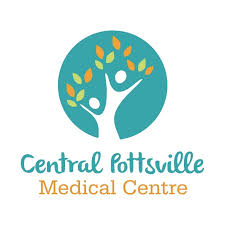 Quality Improvement Activity – Osteoporosis and Prolia Administration Practice Name: Central Pottsville Medical CentreDate: 29/5/2020Idea: Finding patients due for Prolia and calling them to remind them/book them in for a review/script and administration of Prolia.Goal: Prevent patients being overdue with their Prolia. If Prolia is not given every 6 months the effectiveness of the products wears off and the bone protection is lost.  Action: Lyndall (RN) has run a Prolia SQL query through the Best Practice search bar to find patients due/overdue for their Prolia. This search was conducted after speaking with Kaye Millions the Osteoporosis Nurse Educator who sent Lyndall the links for the SQL file required to run that month’s query in the Best practice search bar. Kay will send Lyndall monthly SQL files to help with her searches. Once the search has been conducted Lyndall will call the patients who are due or overdue to remind them to come into the clinic for a review/bloods (calcium levels)/ scripts/administration of Prolia. REFRAME materials have been received from Kay and will be handed out to appropriate patients. Patients who are 70 and over can be referred for subsidised Bone Mineral Density Scans – this will help improve disease identification and manage of this target group. Reflection: Calling to remind patients they are due or overdue and booking them in for their appointments has worked well. Patients are happy to be reminded and appreciate the call/concern. What next:We are yet to implement a process that aligns 70 + year old’s with being referred for a BMD scan with something such as coming in for a Zostavax. A large majority of our 70+ patients are UPTD with their adult immunisations. After speaking with Kay about this issue she said she can talk me through how to run a search for eligible patients. 